	Тел./факс (85557) 7-67-10, Bht.Elb@tatar.ru сайт: www. городелабуга.рфРЕШЕНИЕ                                         с. Бехтерево                                       КАРАР№   121                                                                                      « 02 » апреля 2024 г.О внесении изменений в решение Совета Бехтеревского сельского  поселения Елабужского муниципального района  Республики Татарстан от «10» ноября  2014г. № 191  «Об утверждении Положения о представлении гражданами, претендующими на замещение должностей муниципальной службы муниципального образования «Бехтеревское сельское поселение», сведений о доходах, об имуществе и обязательствах имущественного характера, а также о представлении муниципальными служащими муниципального образования «Бехтеревское сельское поселение» сведений о доходах, расходах, об имуществе и обязательствах имущественного характера»В соответствие с Федеральным законом от 10.07.2023 г. № 286-ФЗ «О внесении изменений в отдельные законодательные акты Российской Федерации», Совет Бехтеревского сельского поселения Елабужского муниципального района Республики ТатарстанРЕШИЛ:1. Внести следующие изменения в Положение о представлении гражданами, претендующими на замещение должностей муниципальной службы муниципального образования «Бехтеревское сельское поселение», сведений о доходах, об имуществе и обязательствах имущественного характера, а также о представлении муниципальными служащими муниципального образования «Бехтеревское сельское поселение» сведений о доходах, расходах, об имуществе и обязательствах имущественного характера, утвержденное решением Совета Бехтеревского сельского  поселения Елабужского муниципального района  Республики Татарстан от «10» ноября  2014г. № 191:1.1. Абзац 2 пункта 16 изложить в следующей редакции:«Непредставление муниципальными служащими сведений о своих расходах, представление заведомо неполных сведений, за исключением случаев, установленных федеральными законами, либо представление заведомо недостоверных сведений о своих расходах или непредставление сведений о расходах своих супруги (супруга) и несовершеннолетних детей, представление заведомо неполных сведений, за исключением случаев, установленных федеральными законами, либо представление заведомо недостоверных сведений о расходах своих супруги (супруга) и несовершеннолетних детей в случае, если представление таких сведений обязательно, является правонарушением, влекущим их освобождение от замещаемой должности, увольнение в установленном порядке с муниципальной службы».2. Настоящее решение подлежит официальному опубликованию.3.  Контроль за исполнением настоящего решения оставляю за собой.Председатель                                                                                      Кусаев Н.В.                                                        СОВЕТ БЕХТЕРЕВСКОГО СЕЛЬСКОГО ПОСЕЛЕНИЯ ЕЛАБУЖСКОГО МУНИЦИПАЛЬНОГО РАЙОНАРЕСПУБЛИКИ ТАТАРСТАНулица Гусева, дом 8, с.Бехтерево, Елабужский район, 423638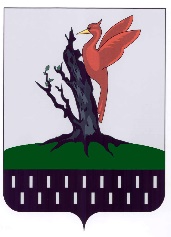 ТАТАРСТАН РЕСПУБЛИКАСЫАЛАБУГА МУНИЦИПАЛЬ РАЙОНЫ  БЕХТЕРЕВ АВЫЛ ЖИРЛЕГЕ СОВЕТЫГусев ур., 8нчы йорт, Бехтерево авылыАлабуга районы, 423638